Report of the External AuditorDocument prepared by the Office of the UnionDisclaimer:  this document does not represent UPOV policies or guidance	The Financial Statements of the International Union for the Protection of New Varieties of Plants (UPOV) for the year ended December 31, 2018, together with the audit report of the External Auditor, are transmitted to the Council in accordance with Regulation 6.5 of the Financial Regulations and Rules of UPOV (document UPOV/INF/4/5), which requires that the Council examine and approve the financial statements.  The Financial Statements for 2018 are presented in document C/53/5.  The Annex to this document contains the audit report of the External Auditor.	The Council is invited to take note of the present document.[Annex follows]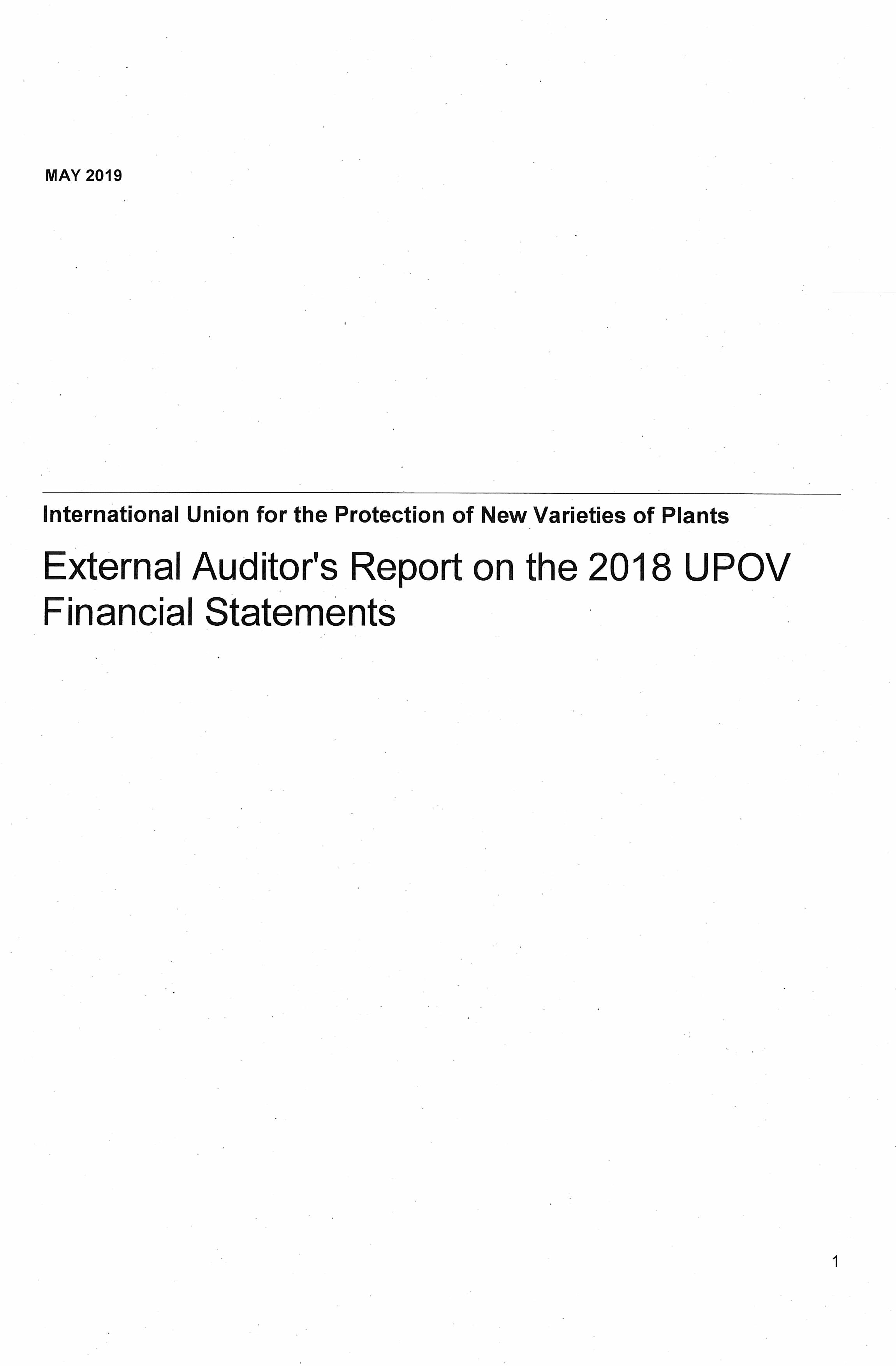 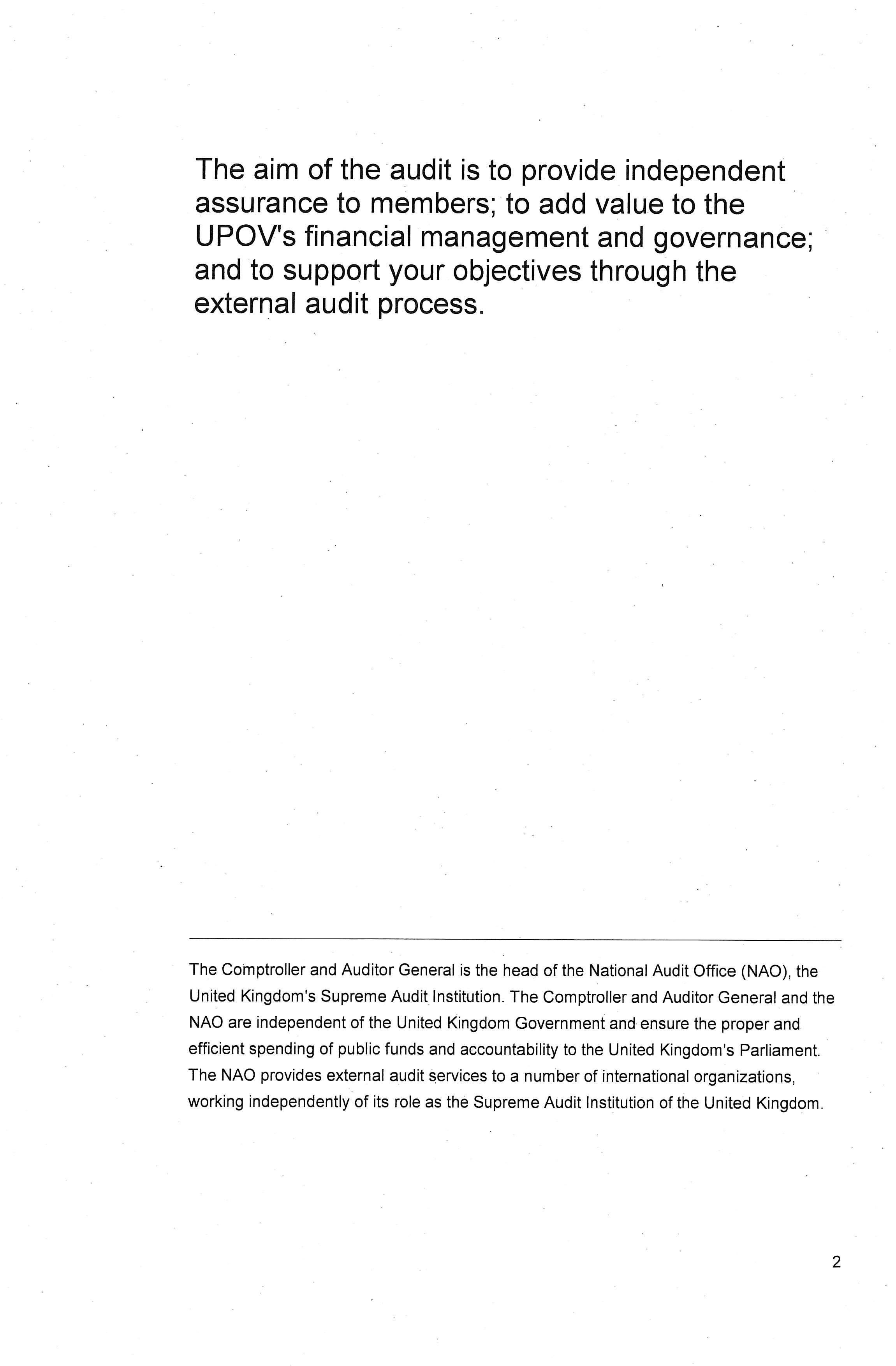 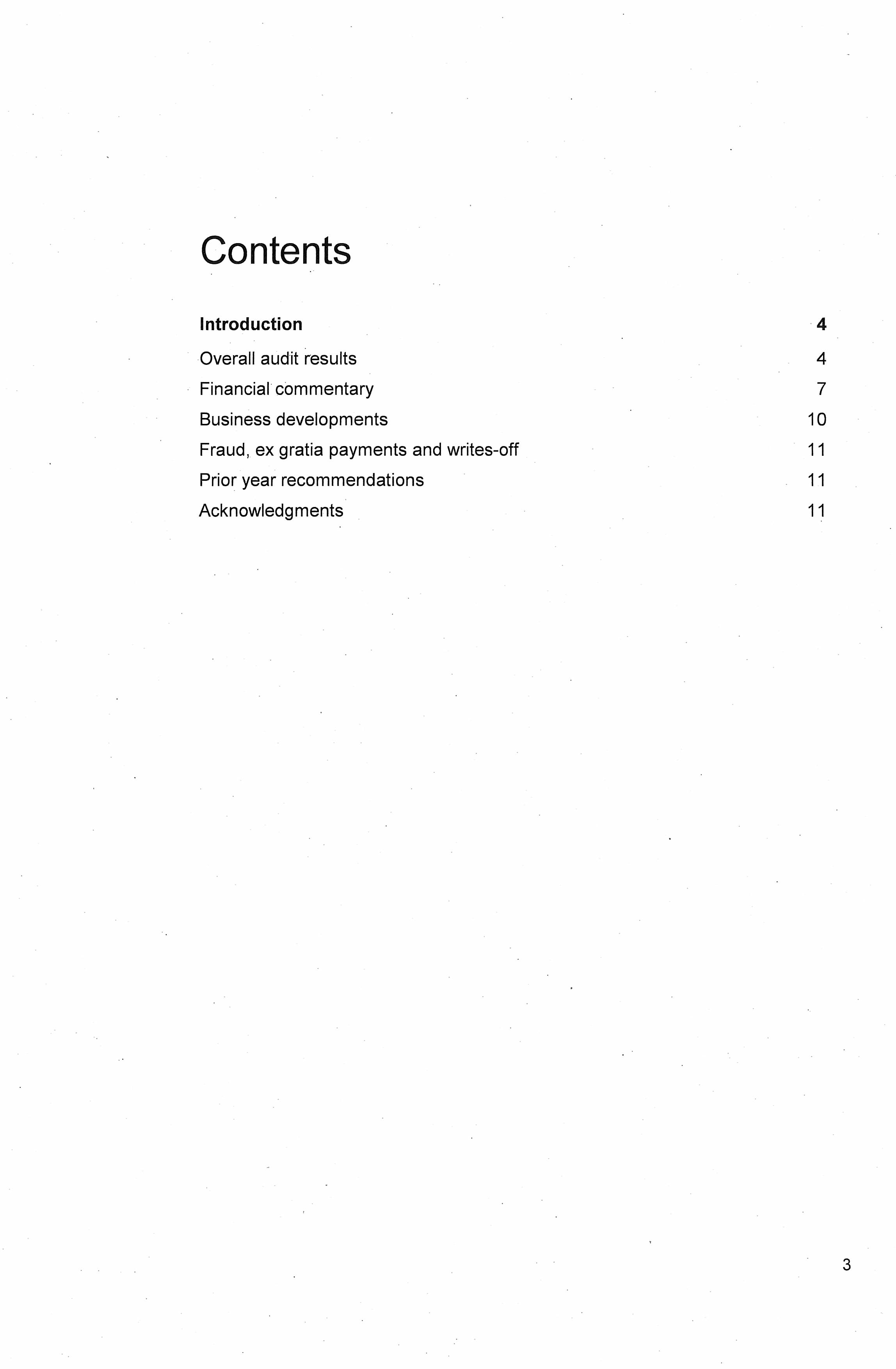 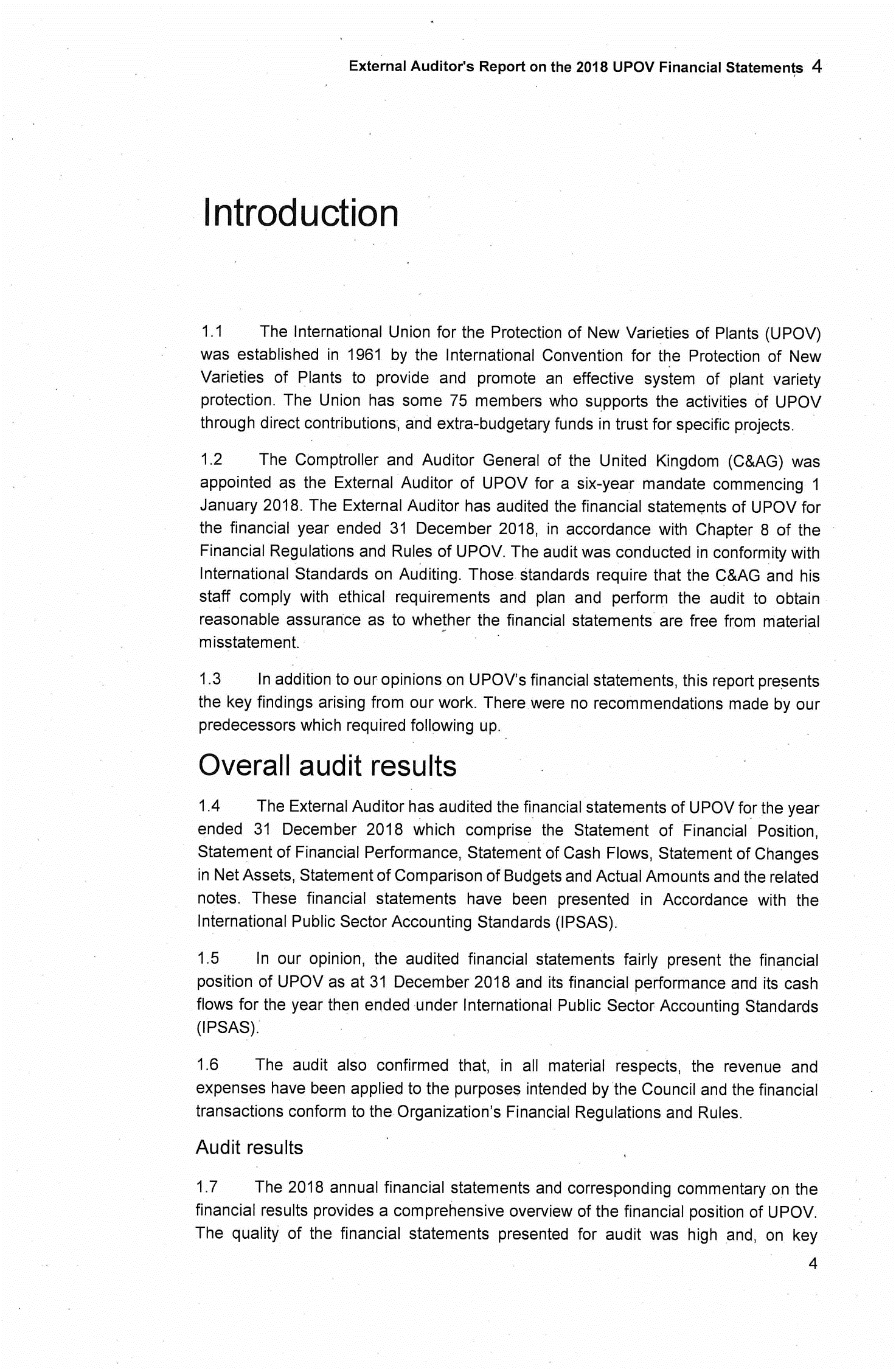 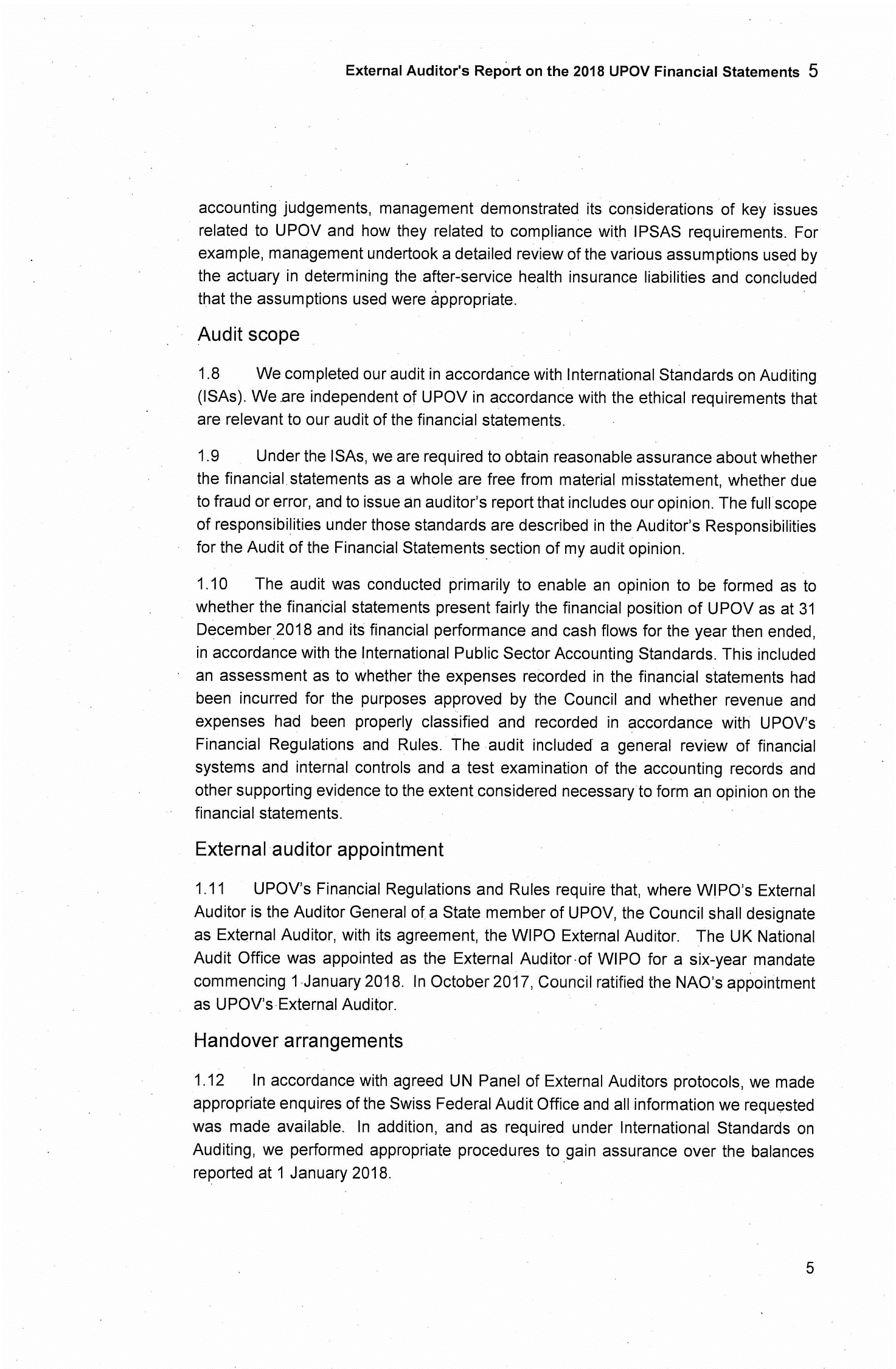 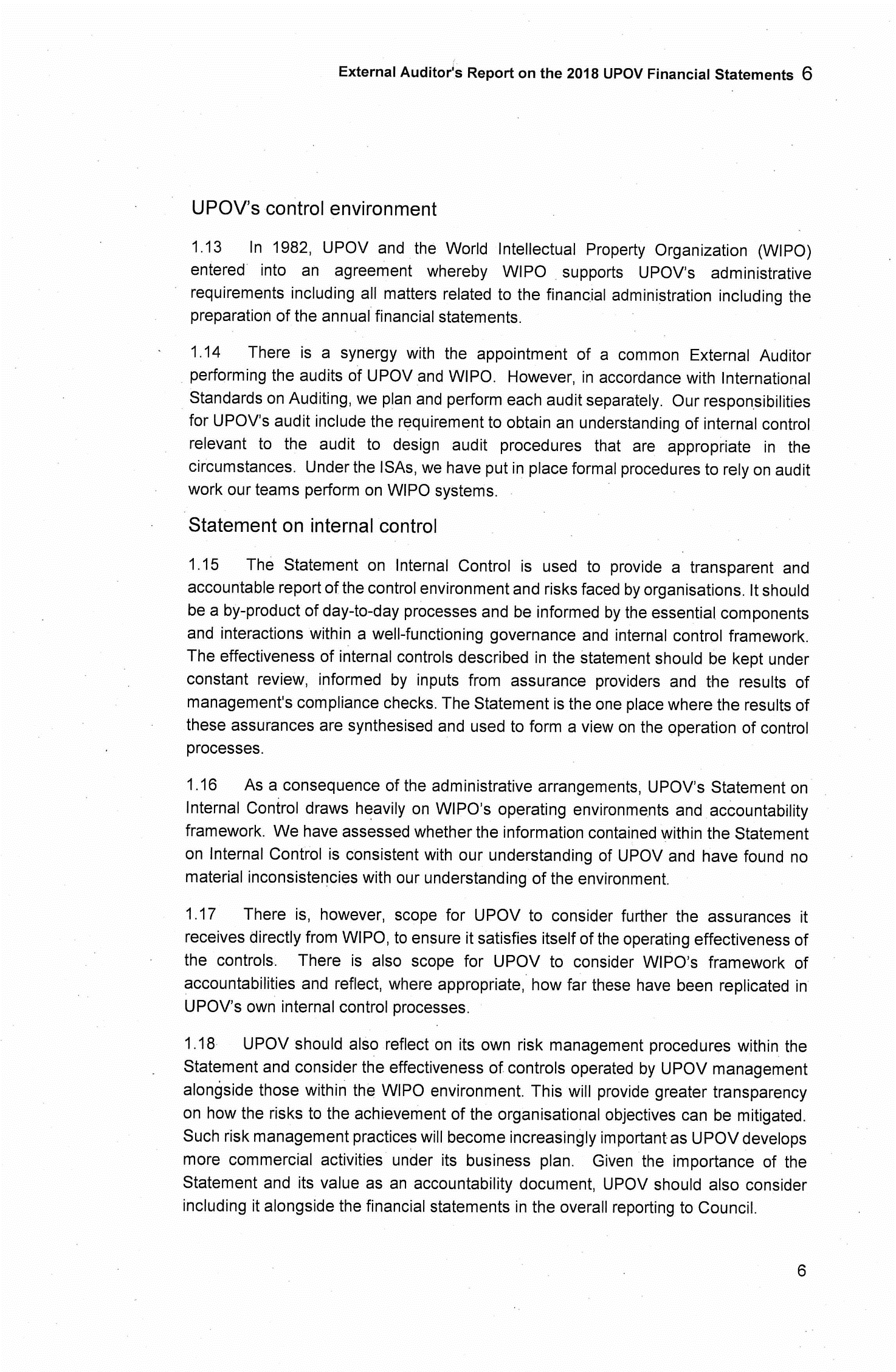 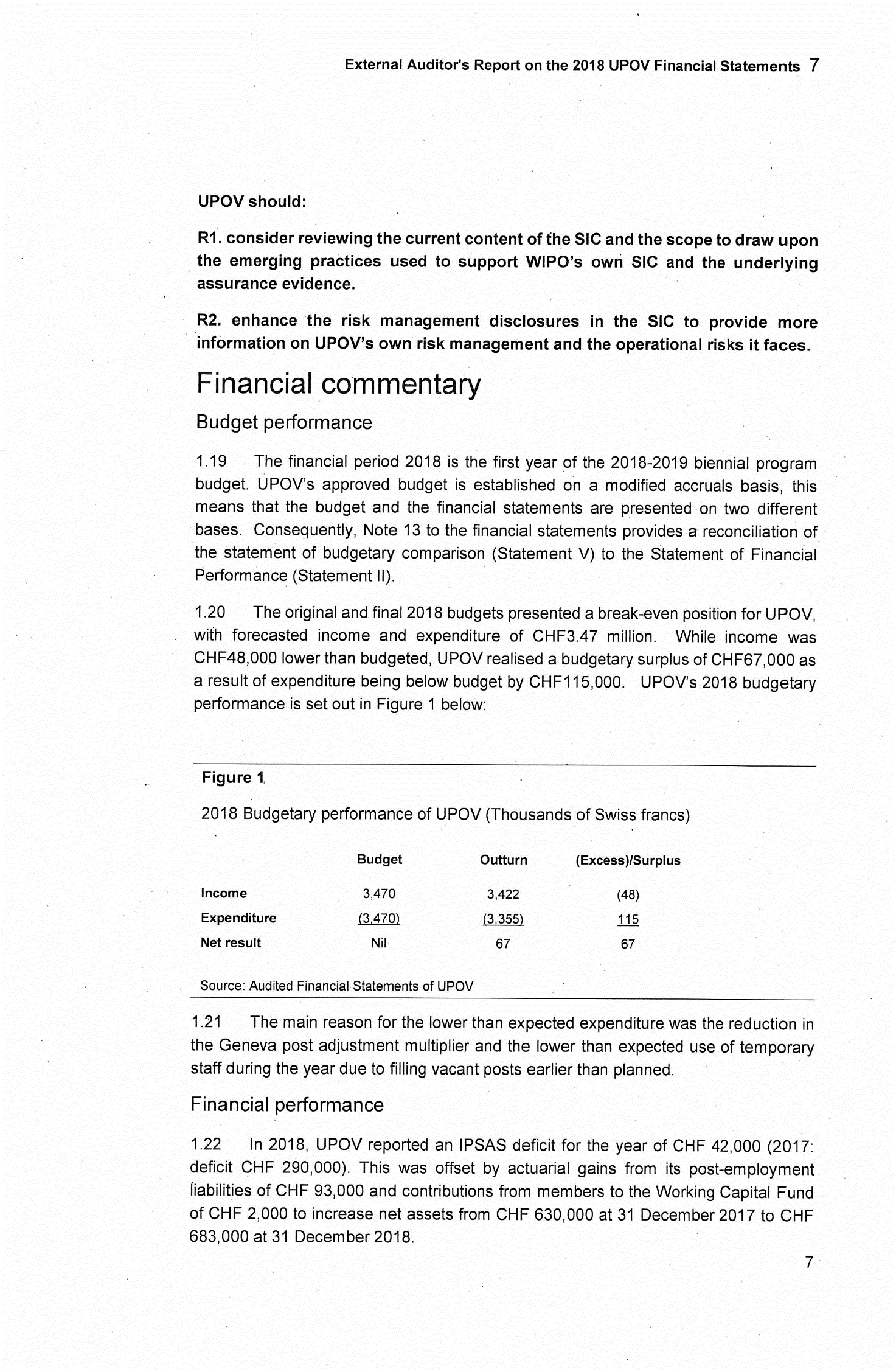 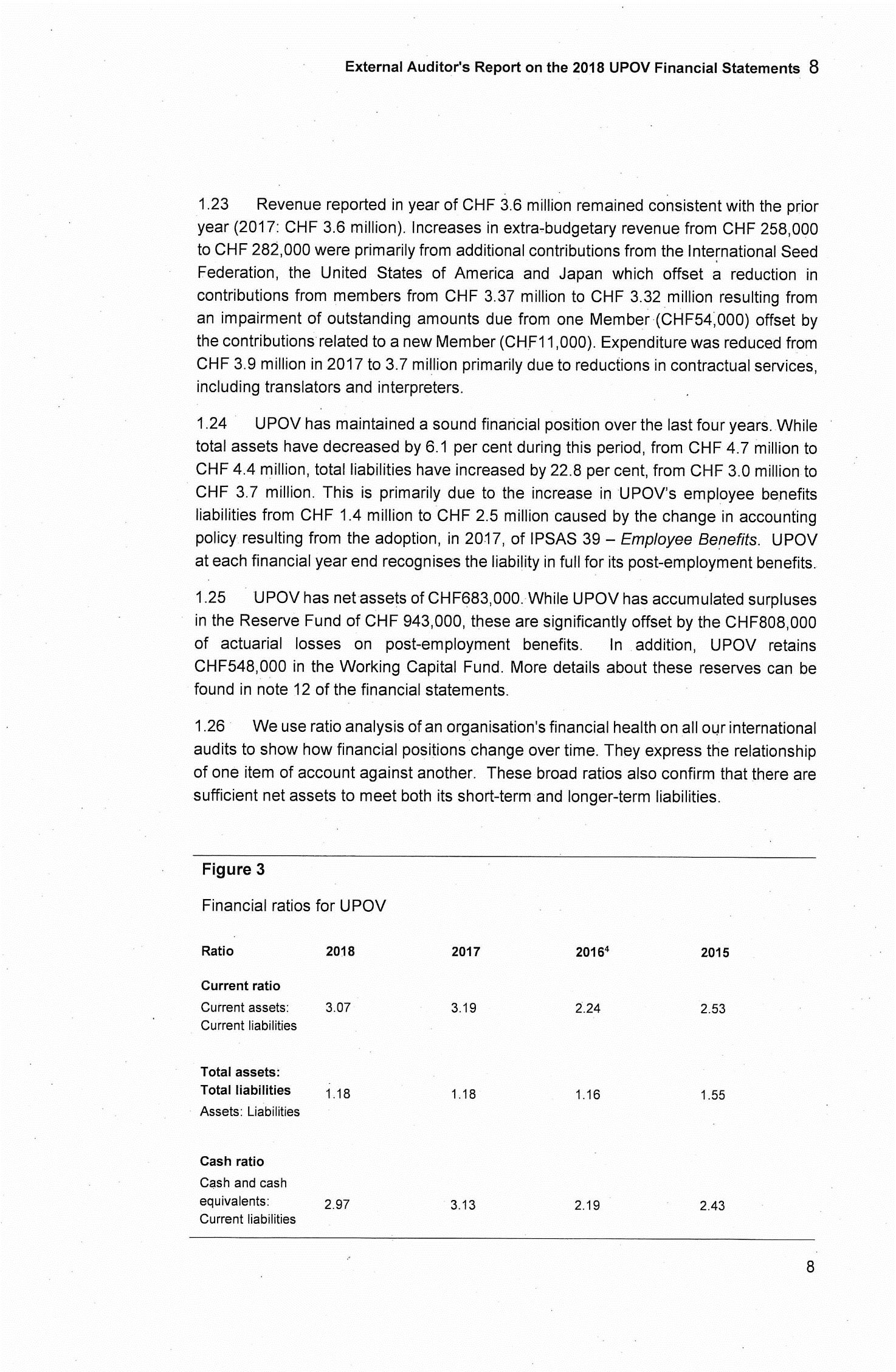 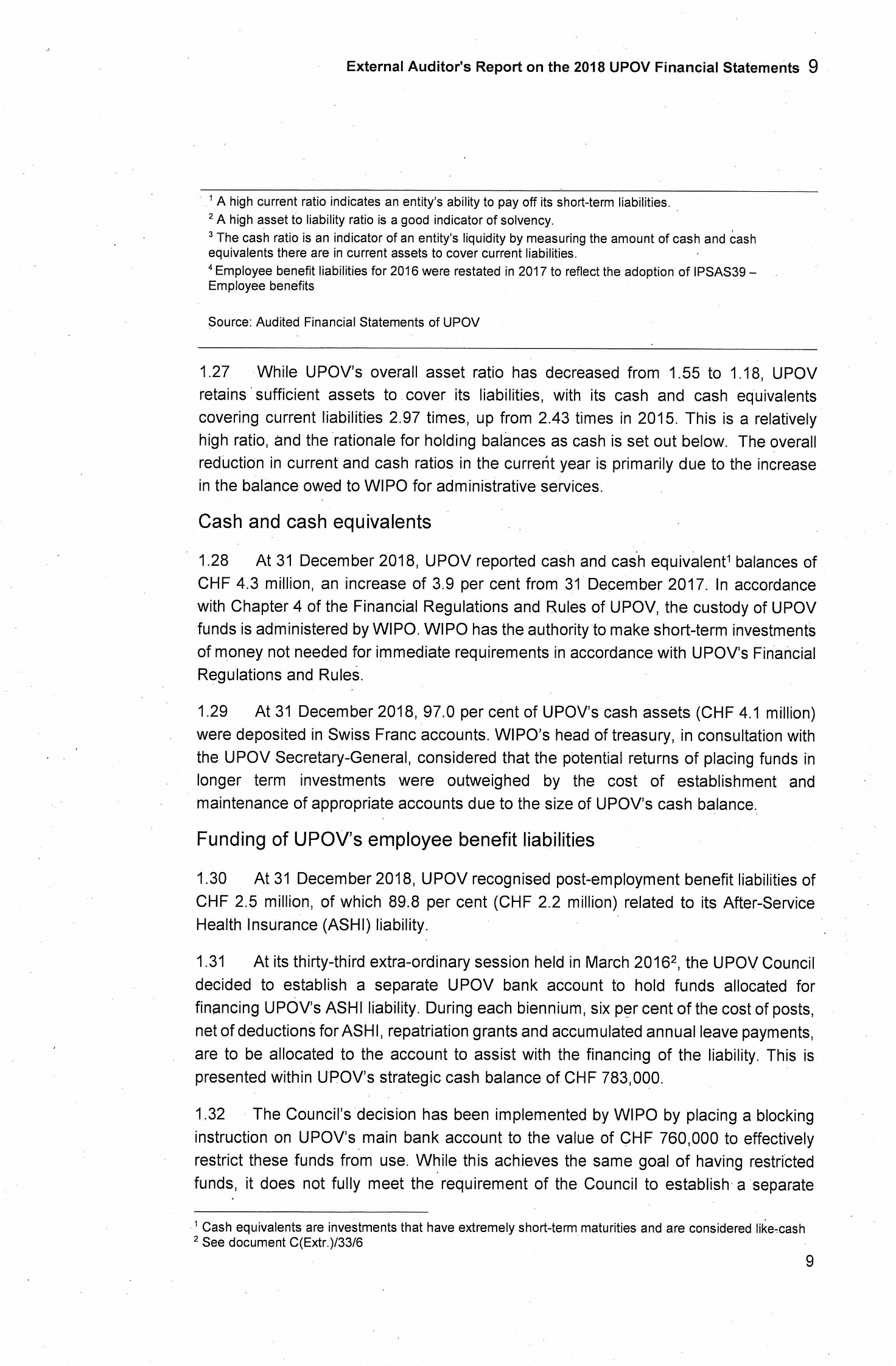 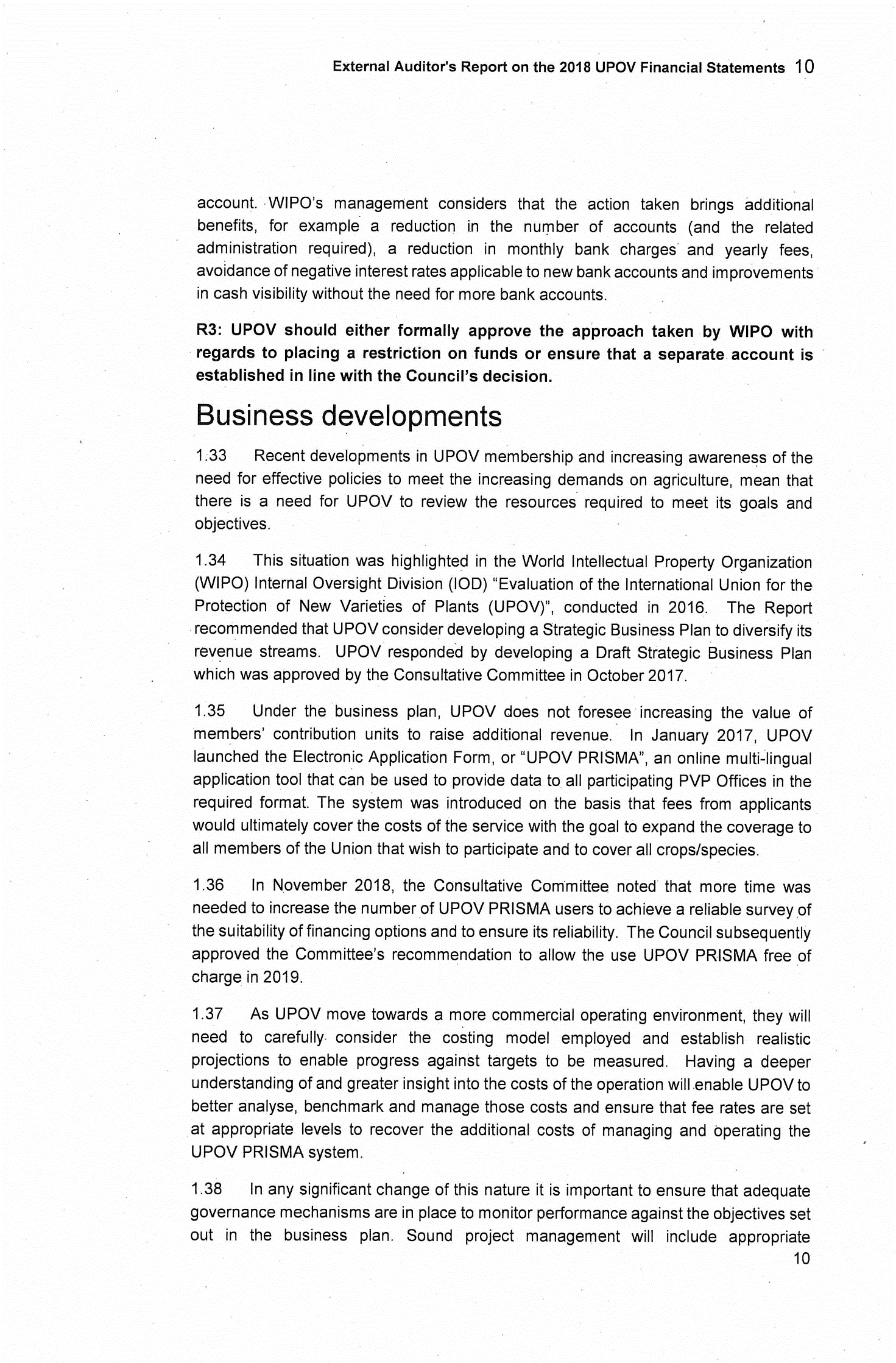 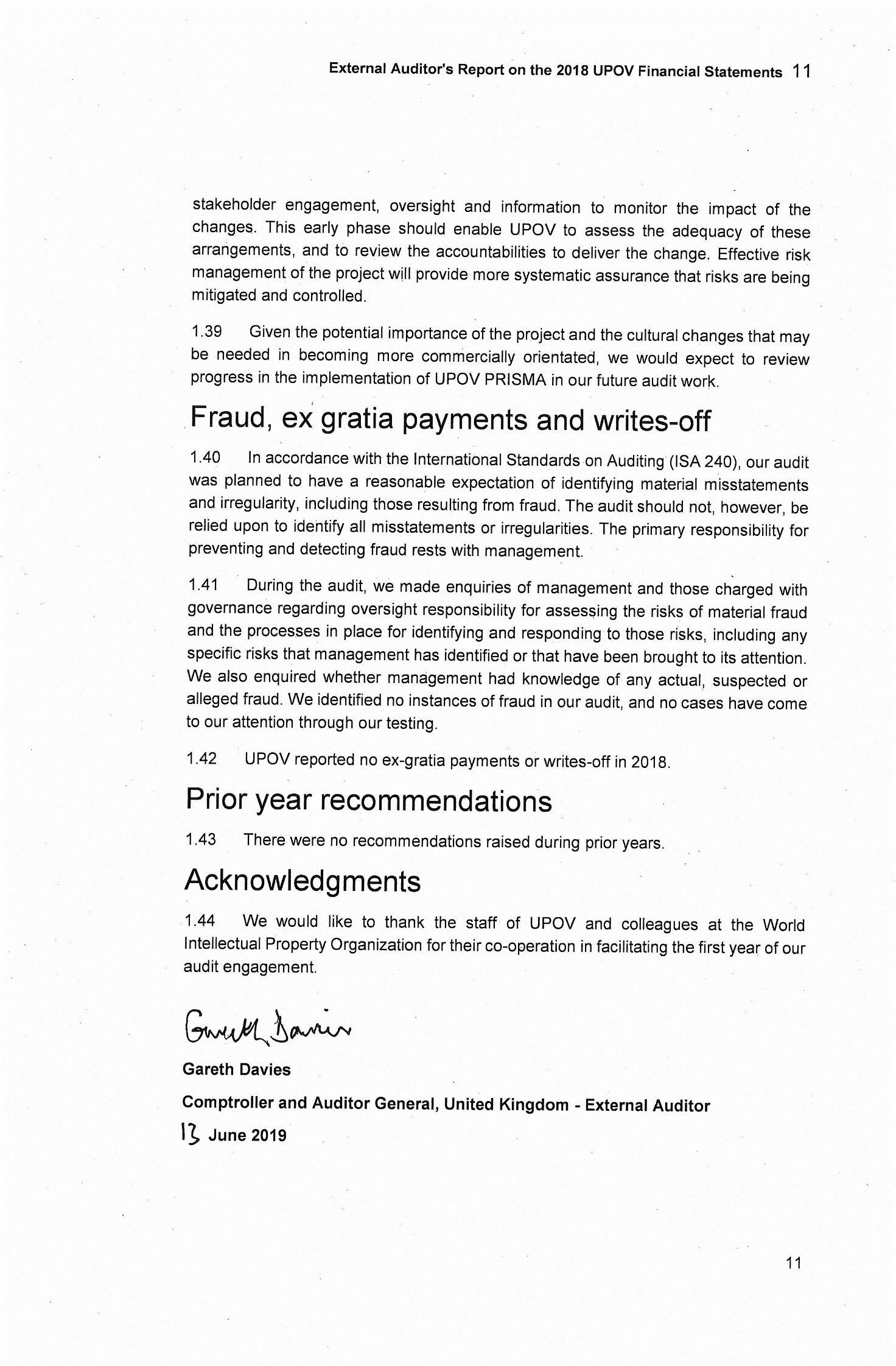 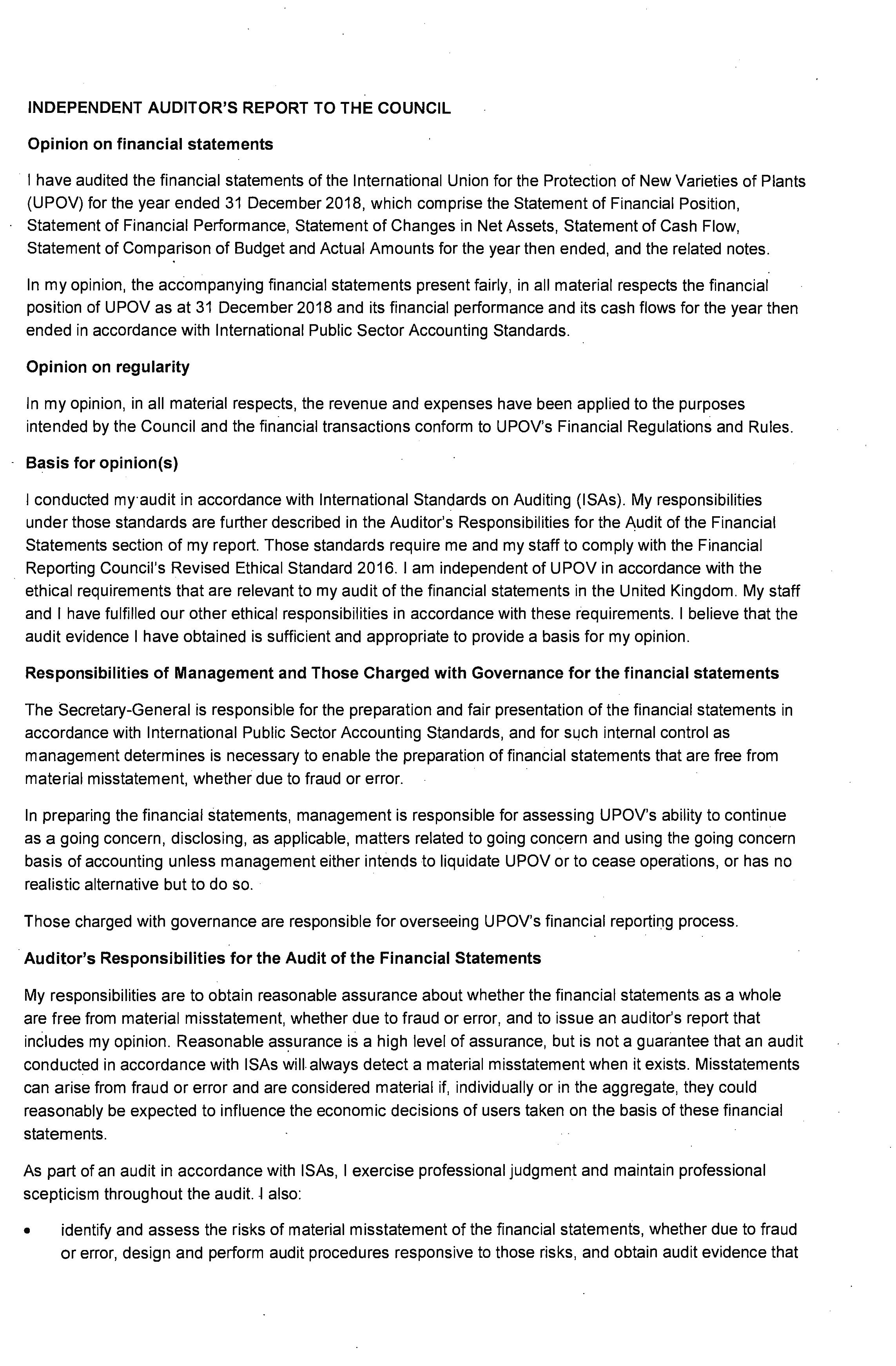 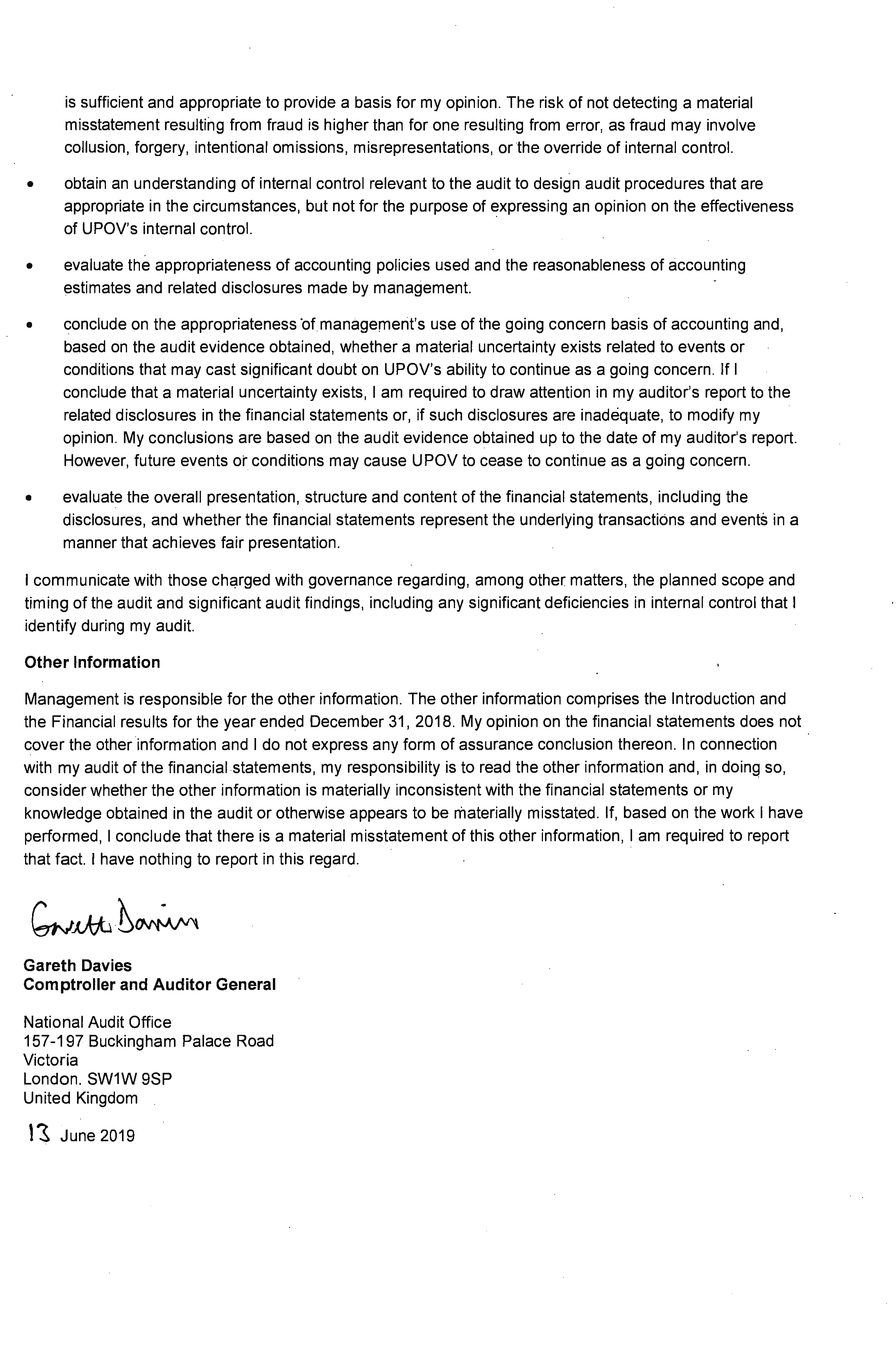 [End of Annex and of document]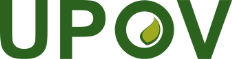 EInternational Union for the Protection of New Varieties of PlantsCouncilFifty-Third Ordinary Session
Geneva, November 1, 2019C/53/6Original:  EnglishDate:  August 5, 2019